AGENDAJOINT MEETINGMontgomery County Solid Waste Management District Board Solid Waste Management District Advisory CommitteeMonday, August 28, 2023 1:30 PMMontgomery County Government Center1580 Constitution Row – Suite E109Crawfordsville, IN  47933	_______________________________________________________________________________________________	CALL TO ORDER - Chairman Dan Guard	PLEDGE OF ALLEGIANCE	CONSENT AGENDA		Minutes – May 22, 2023	PUBLIC COMMENT	STAFF & ADVISORY COMMITTEE REPORTS		2023 Tox Away Day Report		Town of Darlington Recycling Cost		Town of Ladoga Recycling Cost	OLD BUSINESS		Contribution to Town of Waynetown’s Request to pay All Recycling Costs 	NEW BUSINESS		2024 SWMD Budget	OTHER BUSINESS	ADJOURNMENT	**Monday, November 27, 2023 @ 1:30 pm**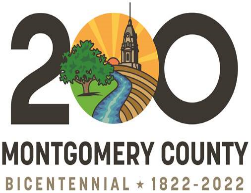 